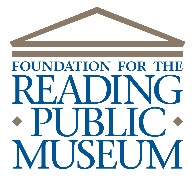 GENERAL INFORMATIONMUSEUM VISIT INFORMATIONWould you like a Museum GUIDED tour? (self-guided visits only available for groups of 20 or less and only during public hours) YES	_NOIf Yes, please select the galleries you would like to visit - choose up to four OR for groups of 40 guests or less, select HIGHLIGHTS for a 1 hr. general tour.SEPCIAL EXHIBITON CHOICES – Please note these are subject to change without noticePERMANENT GALLERY CHOICES PLANETARIUM VISIT INFORMATIONWould you like a Private Planetarium Show?	 YES	_NODining InformationPlease note the Museum does NOT arrange for food – you will need to bring a packed lunch or arrange to have food brought in.Will you need a location to eat lunch?		Yes 		NoIf NO – do you plan to eat at the picnic tables outside?	Yes	NoPlease note if you checked yes to eat at picnic tables outside The Museum will NOT provide a rain location for you.How long would you like for lunch?		1 hour	1/2 Hour	45 MinutesPAYMENT INFORMATION AND POLICIESCOST: Per personReading School District call for pricingMemberships – Library passes – discounts – special passes – coupons NOT VALID for group visitsDeposit: All groups are required to pay a $50 deposit to hold the date of your visit*Effective January 1, 2016 deposits for all groups MUST be made via Credit Card.  Trip Confirmation:Upon receiving this reservation form the Museum, will process your tour request with in 1 week – your tour is not confirmed until you receive your visit confirmation and make your deposit payment.1 week prior to your visit you will received special instructions as well as your detailed itinerary for the day – it is important that this itinerary is followed as there may be several groups visiting at the same time.Final Payment:Your final payment is due 1 week prior to your visit.*Final payments can be made via credit card or check The Museum does NOT accept cash for group visits.Groups who wish to make the final payment the day of their trip MUST use the credit card on file from the deposit.* Cash and check payments will not be accepted the day of the visit.No refunds or credits will be given for over payments.*Cancellations:There are NO REFUNDS for cancellations.  Should you find you need to cancel you will forfeit your deposit and any other payments already made.  (Certain exceptions for inclement weather will be made.)If you chose to reschedule, your group may be charged a new deposit.No-shows are considered cancellations and all monies will be forfeited.*Exceptions to these payment policies may be made at the discretion of the Reading Public Museum and are not guaranteed for future visits.Please return this form to Wendy Kollerwendy.koller@readingpublicmuseum.org500 Museum Rd. Reading, PA 19611Group Name Contact NameAddress(include zip code)Phone NumberEmail AddressRequested Date of Visit 1st ChoiceRequested Date of Visit 2nd ChoiceRequested Date of Visit 3rd ChoiceRequested Time of ArrivalRequested Time of DepartureFOR STUDENT GROUPSFOR ADULT GROUPSNumber of Students  (1 yr and up) Grade:     Number of AdultsNumber of PARENT chaperonesNumber of Seniors (65+)Number of staffNumber of StaffSPECIAL EXHIBITION NAME (FALL 2017)XSPECIAL EXHIBITION NAME (Winter/Early Spring 2018)XSPECIAL EXHIBITION NAME (Spring 2018)XPop Culture: Selections from the Weisman Art Collection9/16/17 to 1/14/17After the Dinosaurs: Ice Age Mammals2/3/18 to 5/6/18Alien Worlds and Androids5/19/18 to 9/4/18Peephole: Peering into the World of Hollywood and LA                                  10/7/17 to  1/14/18Doc McStuffins: The ExhibitDates TBDConey Island: Visions of an American Dreamland6/18/18 to 8/11/18Hands on Harley Davidson9/22/17 to 1/7/18	Mariano Fortuny: Etching the Exotic2/10/18 to 5/27/18Gary Erb: 50 year Retrospective6/2/18 to 9/9/18Hit the Road: Classic Motorcycles9/22/17 to 1/7/18Keith Haring1/27/18 to 4/15/18GALLERY NAMEXGALLERY NAMEXAncient Civilizations Gallery (Mummy)North American Indian GalleryLatin American GalleryFossil Exploration Pennsylvania German GalleryAnimal Habitats Gallery Arms and Armor GalleryArboretum (April – October ONLY)Art Galleries1 Hour Highlights TourSpecial requests or notes about your Museum visit:Recommended for  PreK-3rd Grade – ALL AGESXRecommended for4th  – 8th GradeXRecommended for8th grade and upXIn My Back YardDaughter of the StarsOasis in SpaceThe Great Space Treasure HuntSonic VisionClouds of FireOur Place in SpaceLegends of the Night SkyBlack HolesAnimals of the SkyDark Star AdventureMore than Meets the EyeThe Enchanted ReefTales of the Maya SkyTwo Small Pieces of GlassThe Zula Patrol – Under the WeatherBack to the Moon Realm of LightThe Zula Patrol – Down to EarthSun StruckDark Matter MysteriesJack Frost and the Skies of WinterAstronaut2012 End of the WorldSeasons of LightSearch for the Edge of the Solar SystemAstrology the Story of youNEW! Big Bird’s Big AdventureStarsIcy WorldsPerfect Little PlanetNEW! Stars of the Pharaohs Dynamic EarthMuseum ONLYPlanetarium ONLYMuseum and PlanetariumChildren Under 1FREEFREEFREEStudents ages 1 and Up$5$5$10Parent Chaperones$6$6$12Adults$9$7$16Senior Citizens$5$5$10StaffFREEFREEFREE